Přebor HZS ČR v ledním hokeji 	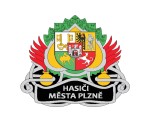 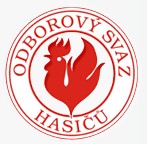 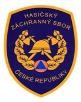 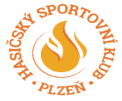 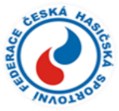 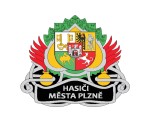 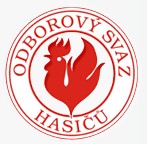 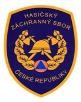 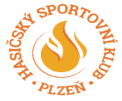 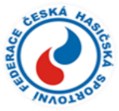 2.-3. března 2020	Skupina APartneři hokejového turnaje: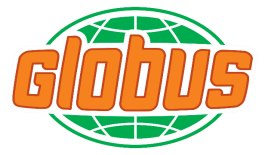 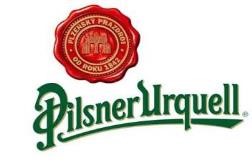 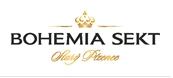 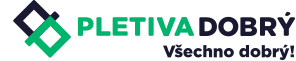 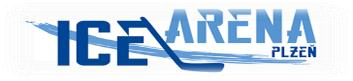 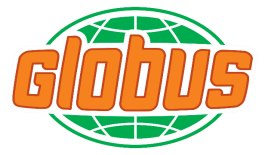 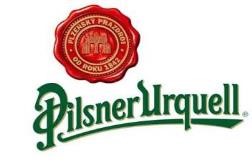 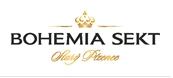 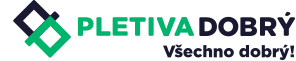 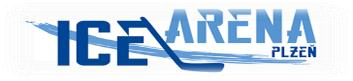 HZS Libereckého krajeHZS Plzeňského krajeHZS Karlovarského krajeHZS Olomouckého krajeHZS Královehradeckého krajeBodyPořadí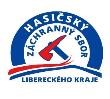 HZS Libereckého kraje1 : 41 : 51 : 50 : 70 b.5.HZS Plzeňského kraje4 : 15 : 16 : 21 : 46 b.2.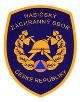 HZS Karlovarského kraje5 : 11 : 51 : 41 : 72 b.4.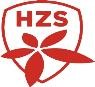 HZS Olomouckého kraje5 : 12 : 64 : 10 : 64 b.3.HZS Královehradeckého kraje7 : 04 : 17 : 16 : 08 b.1.